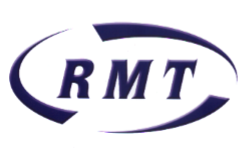 RMT confirms programme of action on London Underground over pay, Night Tube and job cuts.On pay and night tube ALL grades called out follows•Fleet grades not to book on for any shifts between 18.30 hours 26th January 2016 and 18.29 hours 27th January 2016. All other grades not to book on between 21.00 hours 26th January 2016 and 20.59 hours 27th January 2016•Fleet grades not to book on for any shifts between 18.30 hours 15th February 2016 and 18.29 hours 16th February 2016. All other grades not to book on between 21.00 hours 15th February 2016 and 20.59 hours 16th February 2016•Fleet grades not to book on for any shifts between 18.30 hours 17th February 2016 and 18.29 hours 18th February 2016. All other grades not to book on between 21.00 hours 17th February 2016 and 20.59 hours 18th February 2016Every job matters /Fit for the future station job cuts programme•All station staff grades to take a week of action from the imposition of the rosters and new operating model on Sunday 7th February through to Saturday 13th February – the nature of that industrial action to be confirmed in due course.Tube union RMT today confirmed that its executive has agreed to a wide ranging programme of industrial action across London Underground grades in two separate disputes over pay and night tube and the plans to bulldoze through massive cuts to station staffing numbers early next month.RMT General Secretary Mick Cash said:“RMT members are furious at the bodged introduction of the Mayor’s Night Tube plans and the fact that they have been tied in with a pay deal that has left our members dangling on a string and out of pocket since April last year. RMT supports the principle of a properly worked out Night Tube service introduced through agreement with the unions but the abject failure to work through the detail has led to a comprehensive breakdown in the negotiations and has forced us to name a programme of further industrial action. This whole situation could have been avoided if London Underground, under direction from the Mayor, had dealt with the Night Tube professionally from the off instead of resorting to ultimatums and imposition.“RMT has fought for more jobs on the Underground to cope with the added pressures of Night Tube but those jobs must be within the framework of the existing tube operations and must offer career opportunities to the Underground’s existing staff, including existing drivers who may choose to take up the offer of reducing their hours.“On the station staffing crisis it is absolutely crazy to be bulldozing through and imposing new rosters linked to the axing of over 800 safety-critical jobs from early next month when there is a heightened security status and when services are dangerously overcrowded across the network.  The current plans also rip up previous agreements to protect staff caught in the middle of this reorganisation. The station staff are the eyes and ears of the Underground and hacking back their numbers represents a lethal gamble with safety that RMT will continue to fight against.“RMT remains available for talks in both disputes.”